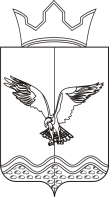 СОВЕТ ДЕПУТАТОВ ПЕРЕМского СЕЛЬСКОГО ПОСЕЛЕНИЯРЕШЕНИЕО проекте бюджета Перемского сельскогопоселения на 2016 год и на плановый период 2017 и 2018 годов(первое чтение)В соответствии со статьей 28 Федерального закона от 06.10.2003 № 131-ФЗ «Об общих принципах организации местного самоуправления в Российской Федерации», статьей 34 Устава Перемского сельского поселения, Положением о бюджетном процессе в Перемском сельском поселении, утвержденного решением Советом депутатов Перемского сельского поселения от 07.11.2014 № 66, Совет депутатов Перемского сельского поселенияРЕШАЕТ:1. Принять в первом чтении проект бюджета Перемского сельского поселения на 2016 годи плановый период 2017-2018 годов согласно приложению 1.2. Назначить на 23.12.2015 проведение публичных слушаний по проекту бюджета Перемского сельского поселения на 2016 годи плановый период 2017-2018 годов.3. Утвердить Порядок учета предложений по проекту решения Совета депутатов Перемского сельского поселения «О проекте бюджета Перемского сельского поселения на 2016 год и плановый период 2017-2018 годов (первое чтение)» и участия граждан в его обсуждении согласно приложению 2.4. Рассмотреть проект бюджета Перемского сельского поселения на 2016 годи плановый период 2017-2018 годов во втором чтении 25.12.2015 года.5. Опубликовать решение и проект бюджета Перемского сельского поселения на 2016 годи плановый период 2017-2018 годов в печатном средстве массовой информации и на официальном сайте органов местного самоуправления Перемского сельского поселения.6. Контроль за исполнением решения возложить на главу Перемского сельского поселения Чернышева Ю. М.Глава Перемскогосельского поселения                                                           Ю.М. ЧернышевПриложение 2к решению Совета депутатовПеремского сельского поселенияот 14.12.2015 № 94Порядок учета предложений по проекту решения Совета депутатов Перемского сельского поселения «О проекте бюджета Перемского сельского поселения на 2016 год и плановый период 2017-2018 годов (первое чтение)» и участия граждан в его обсуждении1. Предложения к проекту решения Совета депутатов Перемского сельского поселения «О проекте бюджета Перемского сельского поселения на 2016 год и плановый период 2017-2018 годов (первое чтение)» принимаются от граждан, постоянно проживающих на территории Перемского сельского поселения и достигших возраста 18 лет.2. Предложения граждан принимаются со дня опубликования проекта решения Совета депутатов Перемского сельского поселения «О проекте бюджета Перемского сельского поселения на 2016 год и плановый период 2017-2018 годов (первое чтение)» (далее – проект решения Совета депутатов Перемского сельского поселения) по 23.12.2015. Предложения граждан, направленные по истечении указанного срока, не рассматриваются.3. Предложения, направляемые в письменном виде, оформляются согласно приложению к настоящему Порядку.4. Предложения к проекту решения Совета депутатов Перемского сельского поселения принимаются в администрации Перемского сельского поселения в рабочие дни с 9.00 до 13.00 и с 14.00 до 16.30 по адресу: Пермский край, г. Добрянка, с. Перемское, ул. Косьвинская, д. 5, тел. 7-34-17, либо направляются по почте по адресу: 618706, Пермский край, г. Добрянка, с. Перемское, ул. Косьвинская, д. 5.6. Участие граждан в обсуждении проекта решения, принятие и рассмотрение поступивших предложений производятся в соответствии с Положением о публичных слушаниях в Перемском сельском поселении.Приложениек Порядку учета предложений по проектурешения Совета депутатов Перемского сельского поселения«О проекте бюджета Перемского сельского поселения на 2016 год и плановый период 2017-2018 годов (первое чтение)» и участия граждан в его обсужденииПредложенияПо проекту решения Совета депутатов Перемского сельского поселения «О проекте бюджета Перемского сельского поселения на 2016 год и плановый период 2017-2018 годов (первое чтение)»Фамилия, имя, отчество гражданина_________________________________Год рождения____________________________________________________Адрес места жительства___________________________________________Личная подпись и дата_____________________14.12.2015 года                              № 94№Статья, часть, пункт, абзац предлагаемой редакции Редакция проекта решения выносимого на публичные слушанияПредложения к редакции проекта решенияОбоснование